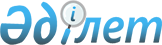 Қазақстан Республикасы Республикалық ұланының жекелеген мүліктерін беру мәселелеріҚазақстан Республикасы Үкіметінің қаулысы 2002 жылғы 20 мамыр N 540

      Қазақстан Республикасының Үкіметі қаулы етеді: 

      1. Қазақстан Республикасының Республикалық ұланы (келісім бойынша) заңнамада белгіленген тәртіппен қосымшаға сәйкес штаттан тыс техниканы ішкі әскерлер үшін Қазақстан Республикасының Ішкі істер министрлігіне өтеусіз негізде берсін. 

      2. Қазақстан Республикасының Ішкі істер министрлігі белгіленген тәртіппен:     1) берілетін техниканы теңгеріміне қабылдасын;     2) техниканы сақталу орындарынан алып кетуді 2002 жылға арналған республикалық бюджетте Қазақстан Республикасы Ішкі істер министрлігінің ішкі әскерлерін ұстауға көзделген қаражат есебінен жүзеге асырсын.     3. Осы қаулы қол қойылған күнінен бастап күшіне енеді.     Қазақстан Республикасының         Премьер-Министрі                                          Қазақстан Республикасы                                              Үкіметінің                                         2002 жылғы 20 мамырдағы                                             N 540 қаулысына                                                 қосымша ______________________________________________________________________ Р/с ! Машина  !   Мем.   !  Шасси  !  Двигатель  !   Санаты  N  ! маркасы !  нөмірі  !    N    !     N       !  ______________________________________________________________________  1    БТР-80     163      Ш04ЛТ6717     760777        3 ______________________________________________________________________  2    БТР-80     146      Ж07ЛТ6873     641159        3 ______________________________________________________________________  3    БТР-80     148      Т04ЛТ1490     386409        3    ______________________________________________________________________  4    БТР-80     114      Ж10ЛТ0645     652721        3      ______________________________________________________________________  5    БТР-80     128      Ж10ЛТ0648     995290        3      ______________________________________________________________________  6    БТР-80     136      Ш02ЛТ0225     двигательсіз  4  ______________________________________________________________________  7    БТР-80     000      Ж10ЛТ0656     672583        4  ______________________________________________________________________  8    БТР-80     179      Ж08ЛТ7615     641160        3    ______________________________________________________________________  9    БТР-80     140      Ж03ЛТ7579     045985        3      ______________________________________________________________________  10   БТР-80     139      Ш02ЛТ0207     629689        3      ______________________________________________________________________  11   БТР-80     110      Ж10ЛТ0647     двигательсіз  4   ______________________________________________________________________  12   БТР-80     152      Ш04ЛТ6728     754479        3             ______________________________________________________________________  13   БТР-80     н/з      Ш02ЛТ0202     двигательсіз  4 ______________________________________________________________________  14   БТР-80     121      Ж07ЛТ6868     двигательсіз  4  ______________________________________________________________________  15   БТР-80     144      Т04ЛТ1473     двигательсіз  4  ______________________________________________________________________  16   ГАЗ-66   Z043RU      0611193      20185         3    ______________________________________________________________________  17   ГАЗ-66   A056RU      0594272      186183        3         ______________________________________________________________________  18   ГАЗ-66   A057RU      0208448      2076779       3    ______________________________________________________________________  19   ГАЗ-66   A058RU      0039939      1159559       3    ______________________________________________________________________  20   ГАЗ-66   A066RU      625705       116132        3    ______________________________________________________________________  21   ЗИЛ-131  A038RU      697407       665621        3    ______________________________________________________________________  22   ЗИЛ-131  А039RU      0868711      470938        3    ______________________________________________________________________  23   ЗИЛ-131  А040RU      796871       128369        3    ______________________________________________________________________  24   ЗИЛ-131  А041RU      366443       898050        3    ______________________________________________________________________ Мамандар:     Багарова Ж.А.,     Қасымбеков Б.А.
					© 2012. Қазақстан Республикасы Әділет министрлігінің «Қазақстан Республикасының Заңнама және құқықтық ақпарат институты» ШЖҚ РМК
				